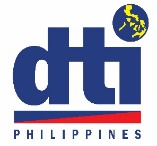 NOTIFICATION FORM – CERTIFICATE OF EXEMPTIONThis is to notify the Strategic Trade Management Office (STMO) of the intent of the [insert name of the law enforcement agency] to [insert activity (e.g., import] strategic goods indicated in this form. Below are the details of the transaction.Note: Please do not leave any blank fields (state N/A if not applicable). An incompletely filled-out form shall not be processed by the STMO. ImporterName: Address: Contact Person: Designation: Telephone No.: Email: Country of origin:Country of origin:Country of origin:Code:Code:ImporterName: Address: Contact Person: Designation: Telephone No.: Email: Country of consignment:Country of consignment:Country of consignment:Code:Code:ImporterName: Address: Contact Person: Designation: Telephone No.: Email: Country of final destination:Country of final destination:Country of final destination:Code:Code:ImporterName: Address: Contact Person: Designation: Telephone No.: Email: Port of Entry:Port of Entry:Port of Entry:Port of Final Discharge:Port of Final Discharge:ImporterName: Address: Contact Person: Designation: Telephone No.: Email: Expected Date of Delivery: Expected Date of Delivery: Expected Date of Delivery: Customs procedure:
Customs procedure:
End-UserName: Address: Contact Person: Designation: Contact Number: Email: Third parties involved (e.g., broker)Name: Address: Contact Person: Designation: Telephone: Email: Third parties involved (e.g., broker)Name: Address: Contact Person: Designation: Telephone: Email: Third parties involved (e.g., broker)Name: Address: Contact Person: Designation: Telephone: Email: Third parties involved (e.g., broker)Name: Address: Contact Person: Designation: Telephone: Email: Third parties involved (e.g., broker)Name: Address: Contact Person: Designation: Telephone: Email: ExporterName: Address: Contact Person: Designation: Contact Number: Email:Third parties involved (e.g., broker)Name: Address: Contact Person: Designation: Telephone: Email: Third parties involved (e.g., broker)Name: Address: Contact Person: Designation: Telephone: Email: Third parties involved (e.g., broker)Name: Address: Contact Person: Designation: Telephone: Email: Third parties involved (e.g., broker)Name: Address: Contact Person: Designation: Telephone: Email: Third parties involved (e.g., broker)Name: Address: Contact Person: Designation: Telephone: Email: Description of the item:Description of the item:NSGL Code:HS Code:HS Code:Quantity and metric unit:Add additional row, if necessary.Add additional row, if necessary.Add additional row, if necessary.Add additional row, if necessary.Add additional row, if necessary.Add additional row, if necessary.